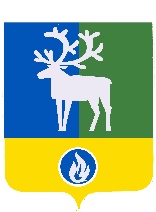 БЕЛОЯРСКИЙ РАЙОНХАНТЫ-МАНСИЙСКИЙ АВТОНОМНЫЙ ОКРУГ - ЮГРАДУМА БЕЛОЯРСКОГО РАЙОНАРЕШЕНИЕ                                                                                                            проект       от                                                                                                                                      №       О внесении изменений в решение Думы Белоярского района от 27 марта 2015 года № 540	Дума Белоярского района р е ш и л а:	1. Внести в приложение «Порядок продажи жилых помещений, находящихся в муниципальной собственности Белоярского района, занимаемых гражданами на основании договоров найма» к решению следующие изменения:	1) пункт 2.3 раздела 2 изложить в следующей редакции:Продажа жилых помещений производится на основании договоров купли-продажи, с условием об оплате стоимости жилых помещений в рассрочку до 15 лет ежемесячными равными платежами в сроки, предусмотренные договором купли-продажи, с начислением процентов в размере 1/3 ключевой ставки, установленной Центральным банком Российской Федерации на дату заключения договора купли-продажи.2. Опубликовать настоящее решение в газете «Белоярские вести. Официальный выпуск».3. Настоящее решение вступает в силу после его официального опубликования.              Председатель Думы Белоярского района                                                          А.Г. Берестов  Глава Белоярского района                                                                                  С.П. Маненков